GATHERED FOR WORSHIPPRELUDE, OPENING PRAYER, WELCOME, & ANNOUNCEMENTSCALL TO WORSHIP*HYMN: “The Summons” (insert)*PRAYER OF CONFESSION: (Unison) O Holy One, who summons us to encounter you on the mountains of our lives, give our spirits the calm to soak up your presence and quiet our souls.Help us to let you fill our emptiness and bring our hearts your peace.  But God, You call us back down the mountain to live with your people: to bring the gift of You to them, whatever their need may be.  Yet so often, we want to keep Your love to ourselves, or we share Your grace with only those we find worthy.  Forgive us, O God...for building walls around Your hope.  Forgive us for trying to contain You as we see fit.  Guide us as we use the strength You give us to serve your people wholly, fully and with all the power we know through You.  In Christ's name and for Christ's sake, we pray today and always - Amen.*WORDS OF ASSURANCE AND THE PASSING OF PEACEHEARING THE WORD OF GODCHILDREN’S SERMONEXODUS 34:29-35  Moses came down from Mount Sinai. As he came down from the mountain with the two tablets of the covenant* in his hand, Moses did not know that the skin of his face shone because he had been talking with God. 30When Aaron and all the Israelites saw Moses, the skin of his face was shining, and they were afraid to come near him. 31But Moses called to them; and Aaron and all the leaders of the congregation returned to him, and Moses spoke with them. 32Afterwards all the Israelites came near, and he gave them in commandment all that the Lord had spoken with him on Mount Sinai. 33When Moses had finished speaking with them, he put a veil on his face; 34but whenever Moses went in before the Lord to speak with him, he would take the veil off, until he came out; and when he came out, and told the Israelites what he had been commanded, 35the Israelites would see the face of Moses, that the skin of his face was shining; and Moses would put the veil on his face again, until he went in to speak with him.MATTHEW 17:1-9 Six days later, Jesus took with him Peter and James and his brother John and led them up a high mountain, by themselves. 2And he was transfigured before them, and his face shone like the sun, and his clothes became dazzling white. 3Suddenly there appeared to them Moses and Elijah, talking with him. 4Then Peter said to Jesus, ‘Lord, it is good for us to be here; if you wish, I* will make three dwellings* here, one for you, one for Moses, and one for Elijah.’ 5While he was still speaking, suddenly a bright cloud overshadowed them, and from the cloud a voice said, ‘This is my Son, the Beloved;* with him I am well pleased; listen to him!’ 6When the disciples heard this, they fell to the ground and were overcome by fear. 7But Jesus came and touched them, saying, ‘Get up and do not be afraid.’ 8And when they looked up, they saw no one except Jesus himself alone.9 As they were coming down the mountain, Jesus ordered them, ‘Tell no one about the vision until after the Son of Man has been raised from the dead.’SERMON: “A Mountain of Carbs,” Rev. Sara SmithRESPONDING TO THE WORD OF GOD*HYMN: #314 “Community of Christ” (vs. 1,3,4)JOYS & CONCERNS, PRAYERS OF THE CHURCH, LORD’S PRAYER	Lord, in your mercy… Hear our prayers.OFFERING: Thank you for supporting our ministries!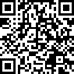                               SENT TO SERVE*SONG: “Shine Jesus Shine” (vs 1&3, insert)*BENEDICTION POSTLUDE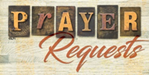 ~Alex Kitchener, baby Clark, and the Kitchener family, as Clark prepares for brain surgery   on Tuesday~Douglas Mihalko, Karolina Szabo’s son’s brother-in-law,                         diagnosed with cancer ~Rev. Clayton Miller, prayers for healing~Eric Farrell who struggles with his dialysis treatments while continuing his search   for a live kidney donor: learn more at ynhh.org/organdonation or 866-925-3897.~Michelle Consolati, continued healing~Herb Gratrix, continued healing~Lori Patrice Murray as she continues her courageous battle going through   Treatments for cancer. ~Muirgheal Coffin, prayers for continued good health as she struggles with Epilepsy~Ilana Ofgang, health concerns~ Rose Heiser, Angela Hare’s mother, struggling with health concerns~Caroly Gibson, recovering from surgery for colon cancer~ Lori Nicoli, grieving the loss of her brother~Amy Ronge and her family mourning the loss of Amy’s brother, David ~Holly Vetter, Pastor Tim’s niece, who is struggling ~Lynn Manson and family, grieving the loss of Virginia Bryan~Barbara Post as she continues her courageous battle fighting cancer. ~Margaret Sicari as she is no longer able to continue cancer treatments.~Alessandro Mele, Pastor Tim’s friend and Cometa Director, whose father is experiencing     significant health problems “SHARE THE LOVE” MONTH: Let’s make a special effort to share our church with others throughout the month of February.  Please invite friends and family!  We’ll have coffee hour each Sunday along with gift bags for all visitors!   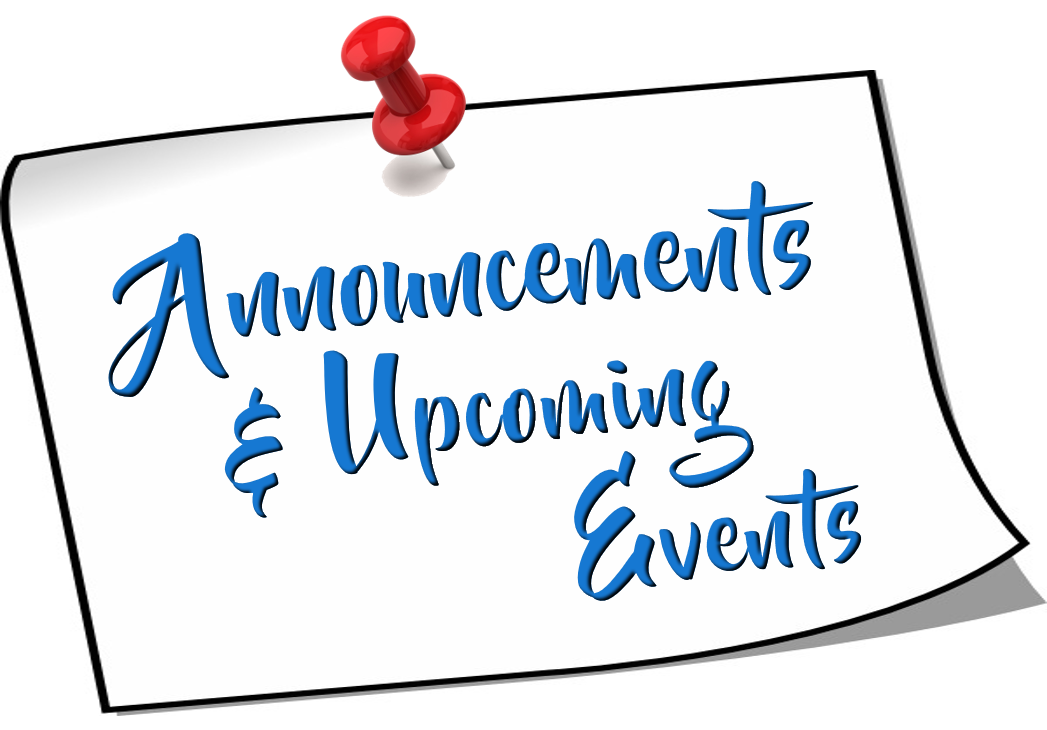 FREE COVID TESTS AVAILABLE: We have tons of kits.  Some are in the narthex.  Others are in the office.  Please take as many as you want or ask for more from the office!TREASURER NEEDED: Do you have accounting skills and a desire to serve the church?  We need your help!  Rob Schaab needs to step down from the position, but is available to help transition his replacement into the new role.  Please contact Pastor Tim.CANNED CHICKEN: Let’s fill the narthex with canned chicken throughout February to help Nourish Bridgeport distribute food to our hungry neighbors.  We’ve got one more Sunday!  ASH WEDNESDAY: Our shared service will be at Unity Hill UCC at 7pm on Feb. 22.  Let’s join together in a worshipful start to the season of Lent.LENTEN OUTREACH EFFORT:  Throughout the Sundays of Lent we’ll learn about the inspired work of Cometa, which is a fostering village in Como, Italy and one of the pilgrimage stops on Pastor Tim’s sabbatical.  Our effort will be an opportunity to support their work and to enter into a relationship with their community.  More information to come!    OFFICE HOURS:Please feel free to reach out to Lisa – Mondays, Tuesdays & Thursdays from 9am-12pm at 203-268-2433 or at office@trumbullcc.org  